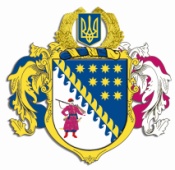 ДНІПРОПЕТРОВСЬКА ОБЛАСНА РАДАVIІ СКЛИКАННЯПостійна комісія обласної ради з питань соціально-економічного розвитку області, бюджету та фінансівпросп. Олександра Поля, 2, м. Дніпро, 49004П Р О Т О К О Л  № 65засідання постійної комісії обласної ради08 червня 2018 року							м. Дніпро15.00 годинУсього членів комісії:		 13 чол.Присутні:                   		 10 чол. (з них 7 – телеконференція)Відсутні:                     		   3 чол.Присутні члени комісії: Ніконоров А.В., Ангурець О.В., Петросянц М.М., Ульяхіна А.М. (телеконференція), Жадан Є.В. (телеконференція), Орлов С.О. (телеконференція), Мартиненко Є.А. (телеконференція), Саганович Д.В. (телеконференція), Плахотнік О.О. (телеконференція), Войтов Г.О. (телеконференція).Відсутні члени комісії: Шамрицька Н.А., Удод Є.Г., Мазан Ю.В.У роботі комісії взяли участь:Шебеко Т.І. – директор департаменту фінансів облдержадміністрації;Беспаленкова Н.М. ‒ начальник управління бухгалтерського обліку, фінансів та господарської діяльності – головний бухгалтер виконавчого апарату обласної ради;Богуславська І.А. – заступник начальника управління економіки, бюджету та фінансів – начальник відділу бюджету та фінансів виконавчого апарату обласної ради;Семикіна О.С.– заступник начальника управління економіки, бюджету та фінансів – начальник відділу капітальних вкладень виконавчого апарату обласної ради;Крат Ю.Г. – заступник начальника управління розвитку громадянського суспільства – начальник відділу взаємодії з громадськістю виконавчого апарату обласної ради;Кулик В.В. – заступник директора департаменту охорони здоров’я облдержадміністрації,Дрожжина Н.В. – тимчасово виконуюча обов’язки головного бухгалтера департаменту освіти і науки облдержадміністрації;Швець Л.В. – керівник групи департаменту освіти і науки облдержадміністрації;Кривогуз С.А. – директор комунального підприємства „Молодіжний центр міжнародного партнерства, позашкільної та неформальної освіти „Освіторіум” Дніпропетровської обласної ради”;Кириченко Н.В. – начальник відділу соціального розвитку та національно-патріотичного виховання комунального підприємства „Молодіжний центр міжнародного партнерства, позашкільної та неформальної освіти „Освіторіум” Дніпропетровської обласної ради”;Цибульник О.В. – виконуючий обов’язки директора ТОВ ТД „Н’ю-лайн”;Кільова О.О. – комерційний директор ТОВ ТД „Н’ю-лайн”;Колов О.С. – начальник комерційного відділу ТОВ ТД „Н’ю-лайн”;Островська Л.Ю. – менеджер ТОВ ТД „Н’ю-лайн”.Головував: Ніконоров А.В.Порядок денний засідання постійної комісії:Про розгляд проекту розпорядження голови обласної ради „Про внесення змін до рішення обласної ради від 01 грудня 2017 року 
№ 268-11/VII „Про обласний бюджет на 2018 рік”. Різне.СЛУХАЛИ: 1. Про розгляд проекту розпорядження голови обласної ради „Про внесення змін до рішення обласної ради від 01 грудня 2017 року № 268-11/VІІ „Про обласний бюджет на 2018 рік”.	Інформація: директора департаменту фінансів облдержадміністрації 
Шебеко Т.І.ВИСТУПИЛИ: Ніконоров А.В., Ангурець О.В.ВИРІШИЛИ: 1. Інформацію директора департаменту фінансів облдержадміністрації Шебеко Т.І. взяти до відома.2. Погодити запропонований облдержадміністрацією проект розпорядження голови обласної ради „Про внесення змін до рішення обласної ради від 01 грудня 2017 року № 268-11/VІІ „Про обласний бюджет на 2018 рік” (лист облдержадміністрації від 06.06.2018 № 18-2164/0/2-18 додається на 7 арк. (13 стор.), пояснювальна записка департаменту фінансів облдержадміністрації від 07.06.2018 № 1046/0/17-18 додається на 2 арк. 
(3 стор.)) із наступними змінами, а саме:за пропозицією департаменту фінансів облдержадміністрації збільшити дохідну та видаткову частини обласного бюджету (департаменту житлово-комунального господарства та будівництва облдержадміністрації) на суму
438,958 тис. грн за рахунок передачі субвенції з районного бюджету П’ятихатського району для реалізації інвестиційного проекту „Реконструкція міського парку м. П’ятихатки Дніпропетровської області”;за пропозицією департаменту освіти і науки облдержадміністрації здійснити перерозподіл планових призначень обсягу субвенції з державного бюджету на забезпечення якісної, сучасної та доступної загальної середньої освіти „Нова українська школа”, а саме: кошти, які передбачені в обласному бюджеті на підвищення кваліфікації педагогічних працівників області, направити у вигляді субвенції бюджетам адміністративно-територіальних одиниць області в сумі 55,1 тис. грн., у т.ч.: Дніпровський район – 
34,8 тис. грн; Українська ОТГ – 4,3 тис. грн; Саксаганська ОТГ – 
8,9 тис. грн; Девладівська ОТГ – 7,1 тис. грн.;за пропозицією департаменту соціального захисту населення облдержадміністрації, у зв’язку зі зміною місця реєстрації особи з інвалідністю, на якого розраховується грошова компенсація, здійснити перерозподіл планових призначень обсягу субвенції з державного бюджету на виплату грошової компенсації за належні для отримання жилі приміщення для сімей загиблих осіб, визначених абзацами 5-8 пункту 1 статті 10 Закону України "Про статус ветеранів війни, гарантії їх соціального захисту", для осіб з інвалідністю I - II групи, яка настала внаслідок поранення, контузії, каліцтва або захворювання, одержаних під час безпосередньої участі в антитерористичній операції, забезпеченні її проведення, визначених пунктами 11-14 частини другої статті 7 Закону України "Про статус ветеранів війни, гарантії їх соціального захисту", та які потребують поліпшення житлових умов, а саме: зменшити бюджетні призначення районному бюджету Синельниківського району у сумі – 784 883,96 грн та збільшити бюджетні призначення міському бюджету м. Синельникове у сумі – 
784 883,96 грн.3. Рекомендувати голові обласної ради прийняти проект розпорядження „Про внесення змін до рішення обласної ради від 01 грудня 2017 року № 268-11/VІІ „Про обласний бюджет на 2018 рік” із зазначеними змінами. 4. Рекомендувати департаменту фінансів облдержадміністрації (Шебеко) надати проект рішення обласної ради „Про внесення змін до рішення обласної ради від 01 грудня 2017 року № 268-11/VІІ „Про обласний бюджет на 2018 рік” з цими змінами на чергову сесію обласної ради для затвердження.Результати голосування:за 			10проти		  -утримались 	  -усього 		10СЛУХАЛИ: 2. Різне.Про встановлення та облаштування спортивних майданчиків у Дніпропетровській області.Інформація: Кривогуза С.А. – директора комунального підприємства „Молодіжний центр міжнародного партнерства, позашкільної та неформальної освіти „Освіторіум” Дніпропетровської обласної ради”ВИСТУПИЛИ: Ніконоров А.В., Ангурець О.В., Петросянц М.М., Беспаленкова Н.М., Кільова О.О., Цибульник О.В.ВИРІШИЛИ: Інформацію директора комунального підприємства „Молодіжний центр міжнародного партнерства, позашкільної та неформальної освіти „Освіторіум” Дніпропетровської обласної ради” Кривогуза С.А. взяти до відома.Результати голосування:за 			10проти		  -утримались 	  -усього 		10Голова комісії							А.В. НІКОНОРОВСекретар засідання комісії 								М.М. ПЕТРОСЯНЦ 